附件1：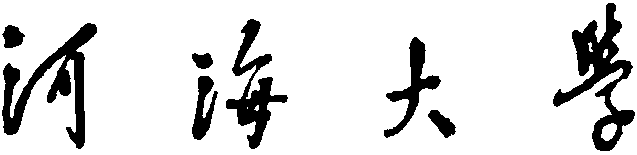 专业学位硕士研究生论文中期考核报告书研究生院制表河海大学专业学位硕士研究生中期考核表论 文 题 目______________________________姓  名______________________________学    号______________________________专业类别领域______________________________培养类型□全日制        □非全日制校内导师______________________________校外导师______________________________入学日期______________________________报告日期______________________________报告地点______________________________学  号学生姓名专业类别领域校 内 导 师 信 息校 内 导 师 信 息校 内 导 师 信 息校 内 导 师 信 息校 内 导 师 信 息校 内 导 师 信 息姓  名职称/职务专  业所在学院联系电话E_mail通讯地址校 外 导 师 信 息校 外 导 师 信 息校 外 导 师 信 息校 外 导 师 信 息校 外 导 师 信 息校 外 导 师 信 息姓  名职称/职务专  业所在单位联系电话E_mail通讯地址开题时拟定的研究方案、进度计划；若开题时的研究方案已经调整，应说明调整的原因、调整后该领域的国内外研究状况分析、研究内容、研究方法、进度计划等。（2000字）2、学位论文的研究进展情况、阶段性成果论述。（1500字）3、后续工作的设想、论文的主要创新点、可能遇到的困难和问题及解决方案。（500字） 校 内 导 师 签 字：                 校 外 导 师 签 字：年    月    日                      年    月    日 开题时拟定的研究方案、进度计划；若开题时的研究方案已经调整，应说明调整的原因、调整后该领域的国内外研究状况分析、研究内容、研究方法、进度计划等。（2000字）2、学位论文的研究进展情况、阶段性成果论述。（1500字）3、后续工作的设想、论文的主要创新点、可能遇到的困难和问题及解决方案。（500字） 校 内 导 师 签 字：                 校 外 导 师 签 字：年    月    日                      年    月    日 开题时拟定的研究方案、进度计划；若开题时的研究方案已经调整，应说明调整的原因、调整后该领域的国内外研究状况分析、研究内容、研究方法、进度计划等。（2000字）2、学位论文的研究进展情况、阶段性成果论述。（1500字）3、后续工作的设想、论文的主要创新点、可能遇到的困难和问题及解决方案。（500字） 校 内 导 师 签 字：                 校 外 导 师 签 字：年    月    日                      年    月    日 开题时拟定的研究方案、进度计划；若开题时的研究方案已经调整，应说明调整的原因、调整后该领域的国内外研究状况分析、研究内容、研究方法、进度计划等。（2000字）2、学位论文的研究进展情况、阶段性成果论述。（1500字）3、后续工作的设想、论文的主要创新点、可能遇到的困难和问题及解决方案。（500字） 校 内 导 师 签 字：                 校 外 导 师 签 字：年    月    日                      年    月    日 开题时拟定的研究方案、进度计划；若开题时的研究方案已经调整，应说明调整的原因、调整后该领域的国内外研究状况分析、研究内容、研究方法、进度计划等。（2000字）2、学位论文的研究进展情况、阶段性成果论述。（1500字）3、后续工作的设想、论文的主要创新点、可能遇到的困难和问题及解决方案。（500字） 校 内 导 师 签 字：                 校 外 导 师 签 字：年    月    日                      年    月    日 开题时拟定的研究方案、进度计划；若开题时的研究方案已经调整，应说明调整的原因、调整后该领域的国内外研究状况分析、研究内容、研究方法、进度计划等。（2000字）2、学位论文的研究进展情况、阶段性成果论述。（1500字）3、后续工作的设想、论文的主要创新点、可能遇到的困难和问题及解决方案。（500字） 校 内 导 师 签 字：                 校 外 导 师 签 字：年    月    日                      年    月    日 评议专家组姓名职称学科专业所在单位签字评议专家组组长评议专家组成员评议专家组成员评议专家组成员评议专家组成员评议专家组成员评议专家组成员专家组评审意见（对学位论文工作及中期报告撰写情况、实践情况及计划、学生的学习和工作态度等进行考查，给出考核结果和具体改进意见和建议）1）是否通过：□ 通过     □ 不通过2）关于中期报告撰写质量及学位论文工作的具体意见（可加页）：组长签字：                                               年     月    日专家组评审意见（对学位论文工作及中期报告撰写情况、实践情况及计划、学生的学习和工作态度等进行考查，给出考核结果和具体改进意见和建议）1）是否通过：□ 通过     □ 不通过2）关于中期报告撰写质量及学位论文工作的具体意见（可加页）：组长签字：                                               年     月    日专家组评审意见（对学位论文工作及中期报告撰写情况、实践情况及计划、学生的学习和工作态度等进行考查，给出考核结果和具体改进意见和建议）1）是否通过：□ 通过     □ 不通过2）关于中期报告撰写质量及学位论文工作的具体意见（可加页）：组长签字：                                               年     月    日专家组评审意见（对学位论文工作及中期报告撰写情况、实践情况及计划、学生的学习和工作态度等进行考查，给出考核结果和具体改进意见和建议）1）是否通过：□ 通过     □ 不通过2）关于中期报告撰写质量及学位论文工作的具体意见（可加页）：组长签字：                                               年     月    日专家组评审意见（对学位论文工作及中期报告撰写情况、实践情况及计划、学生的学习和工作态度等进行考查，给出考核结果和具体改进意见和建议）1）是否通过：□ 通过     □ 不通过2）关于中期报告撰写质量及学位论文工作的具体意见（可加页）：组长签字：                                               年     月    日专家组评审意见（对学位论文工作及中期报告撰写情况、实践情况及计划、学生的学习和工作态度等进行考查，给出考核结果和具体改进意见和建议）1）是否通过：□ 通过     □ 不通过2）关于中期报告撰写质量及学位论文工作的具体意见（可加页）：组长签字：                                               年     月    日专家组评审意见（对学位论文工作及中期报告撰写情况、实践情况及计划、学生的学习和工作态度等进行考查，给出考核结果和具体改进意见和建议）1）是否通过：□ 通过     □ 不通过2）关于中期报告撰写质量及学位论文工作的具体意见（可加页）：组长签字：                                               年     月    日